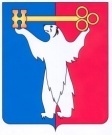 АДМИНИСТРАЦИЯ ГОРОДА НОРИЛЬСКАКРАСНОЯРСКОГО КРАЯРАСПОРЯЖЕНИЕ21.11.2023	 г. Норильск	№ 7448О внесении изменения в распоряжение Администрации города Норильска от 02.08.2023 № 5053В целях повышения эффективности работы представительского состава рабочей группы по организации деятельности при выявлении организаций и индивидуальных предпринимателей, оказывающих социальные услуги престарелым гражданам и инвалидам, а также услуги в области реабилитации и ресоциализации наркопотребителей на территории муниципального образования город Норильск,1. Внести в представительский состав рабочей группы по организации деятельности при выявлении организаций и индивидуальных предпринимателей, оказывающих социальные услуги престарелым гражданам и инвалидам, а также услуги в области реабилитации и ресоциализации наркопотребителей на территории муниципального образования город Норильск, утвержденный распоряжением Администрации города Норильска от 02.08.2023 № 5053 (далее – Представительский состав), следующее изменение:1.1. Ввести в Представительский состав заместителя прокурора города Норильска (по согласованию) в качестве члена рабочей группы.2. Опубликовать настоящее распоряжение в газете «Заполярная правда» и разместить его на официальном сайте муниципального образования город Норильск.Глава города Норильска	Д.В. Карасев